Такой важный день немыслим без красивых фотографий!22 мая была организована площадка для фотосъемок учителей, выпускников и родителей.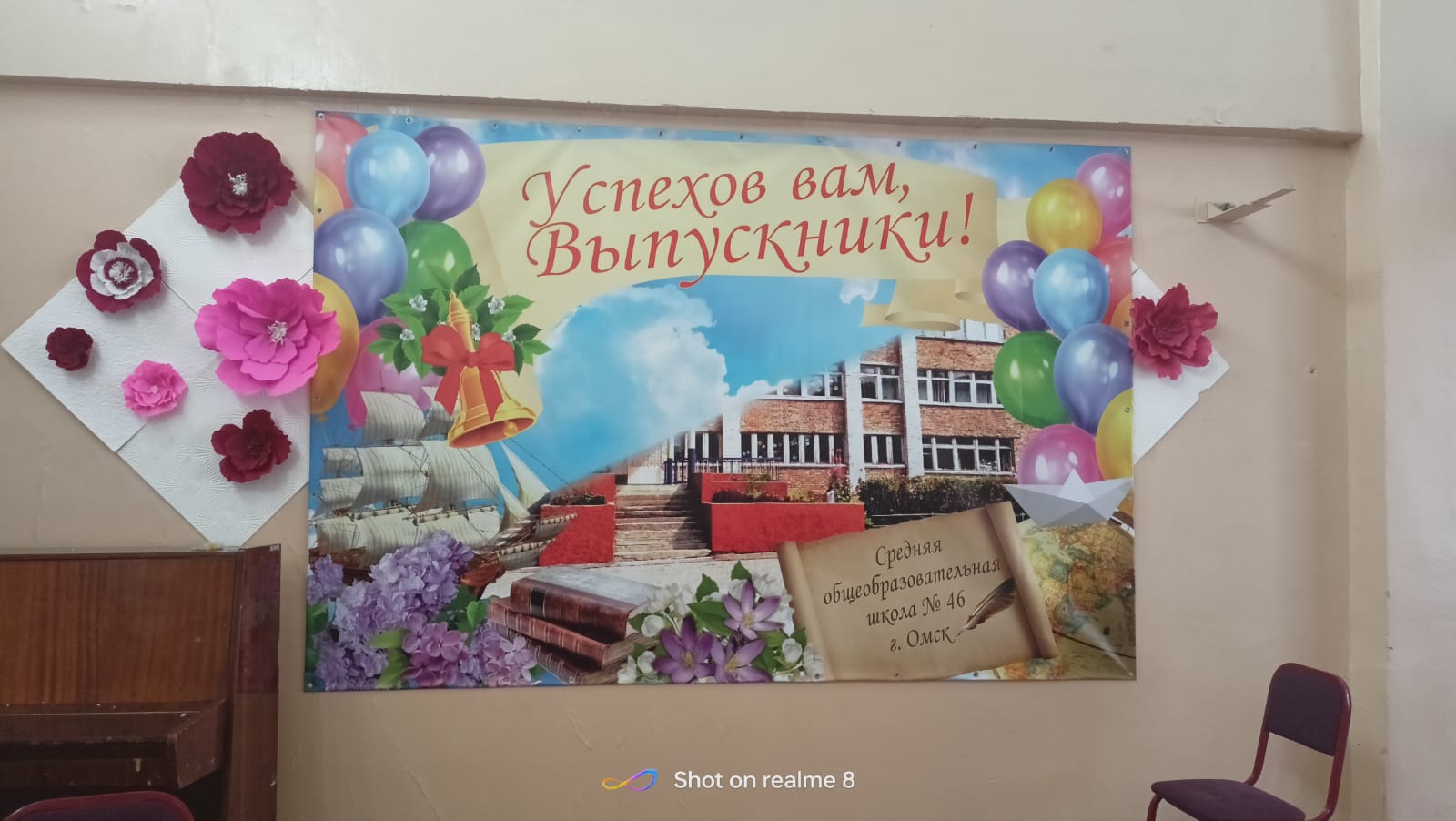 